8TH ONE WEEK WORKSHOP ON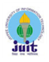 TOOLS AND TECHNIQUES FOR DATA ANALYSIS IN MANAGEMENT RESEARCHJUNE 10-16, 2019REGISTRATION FORMPlease send it to:Dr. Amit SrivastavaAssociate ProfessorDepartment of Humanities and Social SciencesJaypee University of Information TechnologyWaknaghat, Solan (HP) – 173234Mob: 94181-09766Email: amit.srivastava@juit.ac.in  ;  sriam_2000@yahoo.com Participant’s Name (Capital Letter)::Gender (Please Tick)::Designation::Organisation::Category (Please Tick)::INDUSTRY / ACADEMIA / RESEARCH SCHOLARINDUSTRY / ACADEMIA / RESEARCH SCHOLAR            If Others, Please Specify::Address for Communication::Mobile::Email::Accommodation Required (Please Tick)::YES / NOYES / NOPAYMENT DETAILSPAYMENT DETAILSPAYMENT DETAILSPAYMENT DETAILSPAYMENT DETAILSBy Demand Draft:Amount:Bank:Date:Draft No.:(DD should be made in favour of “Jaypee University of Information Technology”, payable at Shimla.)By Demand Draft:Amount:Bank:Date:Draft No.:(DD should be made in favour of “Jaypee University of Information Technology”, payable at Shimla.)By Online DepositAmount:Bank:Branch:A/c No.:A/c Holder’s Name:Date:UTR No. / Ref No:Note:  In case of online payment, please furnish the above information and email it, along with the 
soft copy of completely filled Registration form, to the address given below. Details of online payments are given on the Workshop Website: http://www.juit.ac.in/hss_workshop/Note:  In case of online payment, please furnish the above information and email it, along with the 
soft copy of completely filled Registration form, to the address given below. Details of online payments are given on the Workshop Website: http://www.juit.ac.in/hss_workshop/Note:  In case of online payment, please furnish the above information and email it, along with the 
soft copy of completely filled Registration form, to the address given below. Details of online payments are given on the Workshop Website: http://www.juit.ac.in/hss_workshop/Note:  In case of online payment, please furnish the above information and email it, along with the 
soft copy of completely filled Registration form, to the address given below. Details of online payments are given on the Workshop Website: http://www.juit.ac.in/hss_workshop/Note:  In case of online payment, please furnish the above information and email it, along with the 
soft copy of completely filled Registration form, to the address given below. Details of online payments are given on the Workshop Website: http://www.juit.ac.in/hss_workshop/